Izdelajte preprosto družabno igro iz leskovih palic, vejic …Izbirajte med nalogo A in nalogo B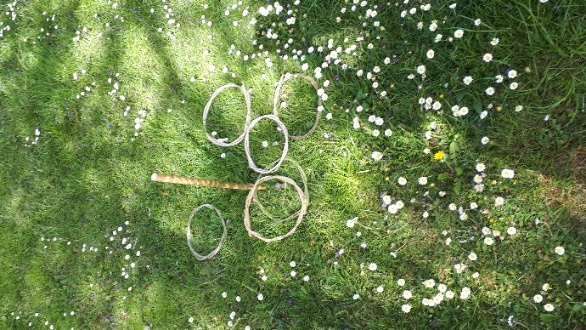 Naloga A: METANJE KROGOVGradivo: ena debelejša lesena palica, nekaj tanjših palic iz različnih grmov (rumeni dren, leska …)Orodje, pripomočki: mala ročna/sadjarska žaga, sadjarske škarjeVarnost: Poskrbite za svojo varnost in varnost bližnjih.Mlajši učenci delate pod nadzorom.Napotki za izdelavo: iz tanjših vej naredite kroge premera približno 15 cm (lahko poskusite z različno velikimi krogi)debelejšo palico odžagate 40-50 cm dolgo, na eni strani jo stanjšajte – prosite za pomoč staršepoiščite primeren kotiček, zapičite palico v zemljo in igra se lahko pričnePravila si sami postavite. Določite število točk npr. če pade obroč čez palico so 4 točke; če se obroč nasloni na palico sta dve točki, če pade obroč v bližino je 1 točka.Določite število metov.Tekmovalci naj iz določene razdalje (od točke metanja do palice od 3 do 3,5 m) mečejo obroče na palico in skušajo čim večkrat zadeti. Vsi tekmovalci imajo enako število poskusov. Nato se točke seštejejo.Naloga za razmislek: Zakaj se vse vrste vej ne dajo oblikovati v krog? Kaj je temu vzrok?Naloga B: KRIŽCI IN KROŽCI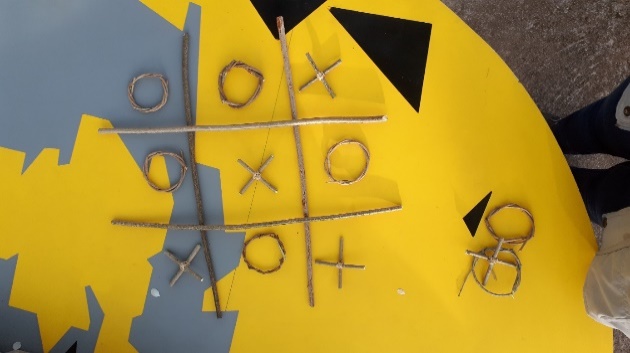 Izdelajte preprosto družabno igro za na tla (4 x4 polja) ali za na mizo.  Pomagajte si s sliko. Napotki za izdelavo: iz tanjših vej naredite majhne kroge narežite nekaj enakih kosov za križce, povežite jih z vezico ali z vrvjo ali zlepite s silikonski lepilompripravite še daljše palice, da naredite polja za razmejitev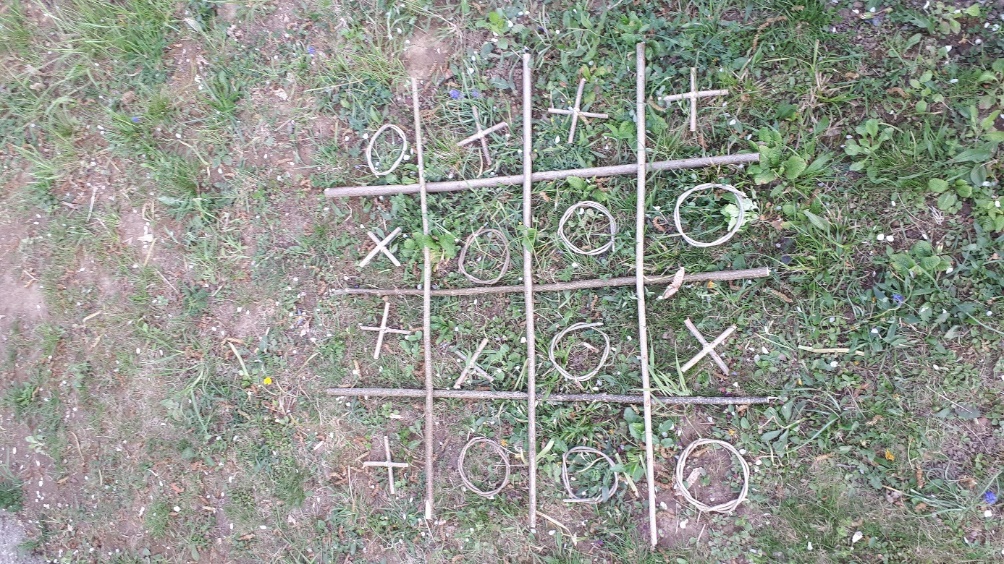 Naloga za razmislek: Zakaj se vse vrste vej ne dajo oblikovati v krog? Kaj je temu vzrok?